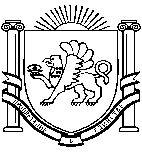 МУНИЦИПАЛЬНОЕ БЮДЖЕТНОЕ ОБЩЕОБРАЗОВАТЕЛЬНОЕ УЧРЕЖДЕНИЕ ''ВИНОГРАДНЕНСКАЯ СРЕДНЯЯ ОБЩЕОБРАЗОВАТЕЛЬНАЯ ШКОЛА'' ЛЕНИНСКОГО РАЙОНА   РЕСПУБЛИКИ КРЫМРоссийская Федерация, 298231, Республика Крым, Ленинский район, с.Виноградное, ул.Школьная 27,  Телефон +7  (36557)66117,  e-mail:  lenino_vinogradnoe@crimeaedu.ru25.03.2024г   №   01-25/98План мероприятийпо обеспечению улучшения  условий осуществления образовательной деятельностив МБОУ Виноградненская СОШДиректорМБОУ Виноградненская СОШ                                  Е.В.Маслова № п/пмероприятиесроки исполненияответственные1Оборудовать помещения школы и прилегающей к ней территории с учетом доступности для инвалидовдо 1 сентября 2026гДиректорзавхоз2Обеспечить условия доступности инвалидам получать образовательные услуги в соответствии с установленными нормативно-правовыми актамидо 1 сентября 2026 гдиректор